MT Exam CMPE-553 5.12.2014 (90 min, 30 points)St. Name, Surname______________________________________ St.Id#_____________Instructor Alexander ChefranovTask 1. (7.5 points) Use extended Vigenere cipher (26 English letters and 10 decimal digits) to encrypt “CMPE553” using key word “Mediterranean”. Show details of your workHint: Use modular arithmetic.CMPE553 is 2 12 15 4 31 31 29Mediterranean is 12 4 3 8 19 4 17 17 0 13 4 0 13Encrypt by adding modulo 36C+M=2+12=14=oM+e=12+4=16=qP+d=15+3=18=sE+i=4+8=12=m5+t=31+19=50mod36=14=05+e=31+4=35=93+r=29+17=46mod36=10=kCiphertext is OQSMO9KTask 2. (7.5 points) Find inverse of the matrix below modulo 27 and check its correctness by multiplication if it exists, or show that it does not exist.A=Hint: A-1[I,j]=(-1)i+jDji/det(A)detA=7*8-1*7=56-7=49mod27=22; gcd(22,27)=1, hence detA-1 exists and equal to 16: 22*16=382=13*27+1a-1[1,1]=8*16=128mod27=20a-1[1,2]=-7*16=-112mod27=-4=23a-1[2,1]=-1*16=-16mod27=11a-1[2,2]= 7*16=112mod27=4Check by multiplicationTask 3. (7.5 points)  Consider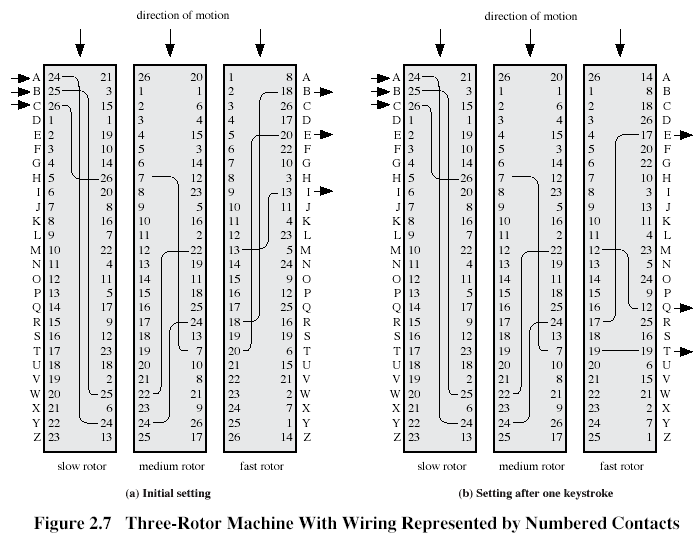 Encrypt “Cipher” assuming initial state as shown on Fig. 2.7,a.c-26-7-20-ei-6-23-8-bp-13-25-15-wh-5-15-2-ze-2-21-19-wr-15-2-7-cCiphertext is EBWZWCTask 4.  (7.5 points) Determine what S-boxes in the previous round of DES algorithm affect “middle” bits (bits 3 and 4) of the S-box S4 of the next round. Explain your answer using information below: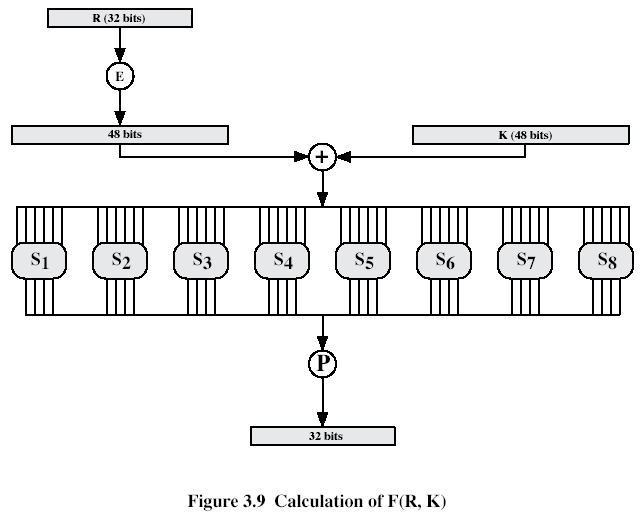 Middle bits of S4 are bits 14 and 15 coming from the previous round. Bit 14 is bit 18 output by S-box S5, and bit 15 is bit 31 output by S8. Hence, S5 and S8 in the previous round affect middle bits of S4 in the next round.abcdefghIjklmnopqrstuvwxyz0123456789101112131415161718192021222324250123456789262728293031323334357718Expansion/Permutation (E table)Expansion/Permutation (E table)Expansion/Permutation (E table)Expansion/Permutation (E table)321   2   3    45545   6   7    89989   10 11 1213131213 14 15 1617171617 18 19 20 21212021 22 23 2425252425 26 27 2829292829 30 31 3211Permutation function( P )Permutation function( P )Permutation function( P )16 7   20 21 29 12 28 171   15 23 26 5   18 31 102   8   24 14 32 27 3   919 13 30  6  22 11 4   2516 7   20 21 29 12 28 171   15 23 26 5   18 31 102   8   24 14 32 27 3   919 13 30  6  22 11 4   2516 7   20 21 29 12 28 171   15 23 26 5   18 31 102   8   24 14 32 27 3   919 13 30  6  22 11 4   25